Підприємство-виробникПП«ВО ЕЛНА-СЕРВІС»21010, Україна, м. Вінницявул. Ботанічна, 13-б8 Правила зберігання8.1 Сушарку необхідно зберігати в сухому, опалюваному та вентильованому приміщенні|помешканні| при температурі повітря від плюс 1° до плюс 40°С і відносної вологості|вогкості| повітря не більше 80% та відсутності в повітрі кислотної і іншої пари, що шкідливо діє на матеріали приладу.Термін зберігання необмежений.9 Можливі несправності та методи їх усунення9.1 Найбільш вірогідною несправністю приладу, в процесі експлуатації, може бути перегорання нагрівача, який слід замінити.9.2 Відомості про несправність записуються|занотовуються| споживачем на тильній стороні обкладинки «Керівництва по експлуатації» з|із| вказівкою дати виявлення несправності, прозвища, імені, по батькові і підпису споживача.9.3 Відомості про виконаний ремонт записуються|занотовуються| представником підприємства (майстерні), що виконала  ремонт.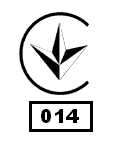 Електросушаркадля рушників побутова«ЕЛНА»Керівництво з експлуатаціїПС9-000.00.00 ПС1 Загальні|спільні| вказівки	1.1 Шановний покупець! Ви придбали електросушарку для рушників побутову (далі за текстом сушарка), призначену для сушки рушників та інших текстильних виробів в домашніх умовах.   1.2 Перед початком експлуатації уважно ознайомтеся з|із| цим керівництвом та додержуйтесь його рекомендацій.1.3 При покупці|купівлі| виробу вимагайте від продавця перевірки у Вашій присутності її комплектності, справності і працездатності. Переконайтеся в наявності дати продажу, підпису продавця та його штампу в розділі «Свідоцтво|свідчення,посвідка| про приймання і продаж».10 Свідоцтво|свідчення,посвідка| про приймання і продажСушарка «ЕЛНА» виготовлена відповідно з вимогамиТУ У 29.7-20109667-006:2007, ДСТУ IEC 60335-1:2004,ДСТУ IEC 60335-2-43:2006 Сушарка   продана  комплектно ________________________________________                                       Найменування підприємства торгівлі   Дата продажу  “_____”  _________________________   20___ р.        Штамп та підпис продавця  __________________                                                                             11 Гарантійні зобов'язанняТермін служби виробу – 15 років.11.1 Підприємство-виробник гарантує безвідмовну роботу електроприладу протягом 2 років, за умови дотримання правил експлуатації.11.2 Без  відмітки магазина в розділі «Свідоцтво|свідченні,посвідці| про приймання і продаж» цього «Керівництва з експлуатації», претензії покупця не приймаються.11.3 При порушенні правил експлуатації і вимог даного керівництва, претензії покупця не приймаються.2 Технічні дані2.1 Напруга живлення                                                      220В,  50Гц2.2 Захист від вологи та твердих предметів                       –  IP442.3 Клас захисту від враження електричним струмом      – I та  II2.4 Час розігрівання до сталого режиму, хв., не більше   –  302.5Режим роботи                                                                   – тривалий2.6 Метал з якого виготовлена сушарка  – низьковуглецева сталь з порошковим    покриттям, чи полірована нержавіюча сталь        (індекс «н»)Решта технічних даних приведена в таблиця 1.Таблиця 1.3 Комплект поставки3.1 Сушарка «ЕЛНА», шт. -                                                      13.2 Керівництво з експлуатації, шт. -                                       14 Вимоги безпеки4.1 Перед включенням|приєднанням| сушарку в мережу|сіть|, переконайтеся в відсутності пошкоджень шнура, вилки|виделки| та розетки.4.2 Всі роботи по ремонту і чищенню|чистці| проводити тільки|лише| при відключеному приладі від електромережі|сіті| .4.4 Забороняється:4.4.1 Тримати поблизу включеного приладу  легкозаймисті речовини.4.4.2 Використовувати прилад для інших цілей, окрім  сушки та обігріву приміщень.4.4.3 Протирати зовнішню поверхню сушарки порошковими миючими засобами аби запобігти пошкодженню зовнішньої поверхні.5  Склад|устрій| сушарки5.1. Сушарка  складається з корпусу на опорі, в який вмонтований електричний нагрівач|відбиває|. На вилці провода живлення розташований вимикач|східчастого| включення|приєднання| нагрівача. Примітка|тлумачення|: У зв'язку з постійними роботами по вдосконаленню виробу, що підвищують його надійність і поліпшують експлуатаційні показники, в конструкцію можуть бути внесені зміни, не відображені в цьому керівництві з експлуатації.6  Підготовка і порядок|лад| роботи6.1 Прикласти сушарку  до стіни та намітити олівцем розташування стійок.6.2 Просвердлити по розмітці  отвори ø 5...6 мм під монтажні дюбелі.6.3 Виконати монтаж сушарки.6.4 Перед першим включенням|приєднанням| протерти прилад сухою серветкою і витримати при кімнатній температурі не менше 6 годин.6.5 Перед включенням|приєднанням| електроприладу в електричну мережу|сіть| переконаєтесь в відсутності пошкоджень шнура, вилки|виделки| та розетки. Ремонт і заміну несправних або пошкоджених елементів повинні проводити фахівці|спеціалісти| ремонтних організацій.6.7Для відключення сушарки,  необхідно клавішу вимикача натиснути у вимкнене положення|становище| та вимкнути прилад з електромережі|сіті|. 7 Технічне обслуговування7.1 Сушарка «ЕЛНА|» є|з'являється,являється| простим, надійним і довговічним (при правильній експлуатації) електропобутовим приладом і в процесі експлуатації не вимагає спеціального технічного обслуговування.7.2 Догляд за приладом полягає у додержані його в чистоті. Миття  зовнішньої поверхні дозволяється рідкими миючими засобами. Протирати зовнішню поверхню краще серветками з бавовни.7.3 Перед виконанням всіх робіт по технічному обслуговуванню необхідно вимкнути електроприлад                          з електромережі|сіті|.Умовне позначення сушаркиТоргове найменуванняНомінальнапотужністьВтГабаритні розміри (довжина× ширина× глибина),не більше, ммМаса,кгне більше20ФПв6 640х435- II"Елна-26ПС"ЕЛНА-665640х435х1453,520ППв6 640х435-II"Елна-26нПС"ЕЛНА-6н65640х435х1453,520ФПв7 805х435- II"Елна-27ПС"ЕЛНА-783805х435х1454,020ППв7 805х435- II"Елна-27нПС"ЕЛНА-7н83805х435х1454,020ФПв8 805х535- II"Елна-28ПС"ЕЛНА-8102,5805х535х1454,720ППв8 805х535- II"Елна-28нПС"ЕЛНА-8н102,5805х535х1454,720ФПв9 970х535- II"Елна-29ПС"ЕЛНА-9119970х535х1455,320ППв9 970х535-II"Елна-29нПС"ЕЛНА-9н119970х535х1455,3